جوَرةكانى كاركردن بة شيَوةى طروث لة رِوى ئةكاديميةوة : 1- كوَبونةوة (إجتماع) (Meeting) :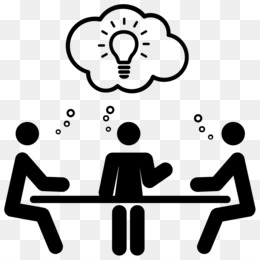 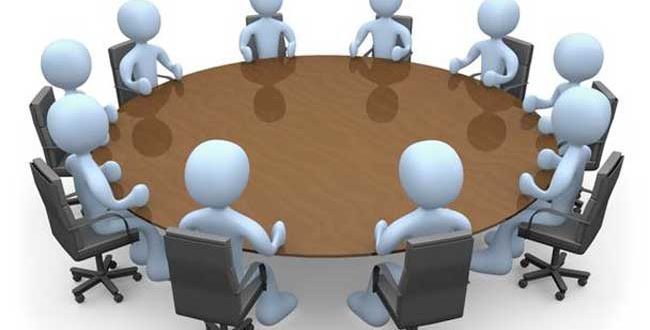 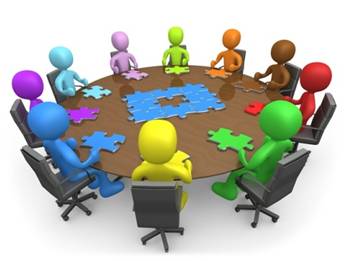 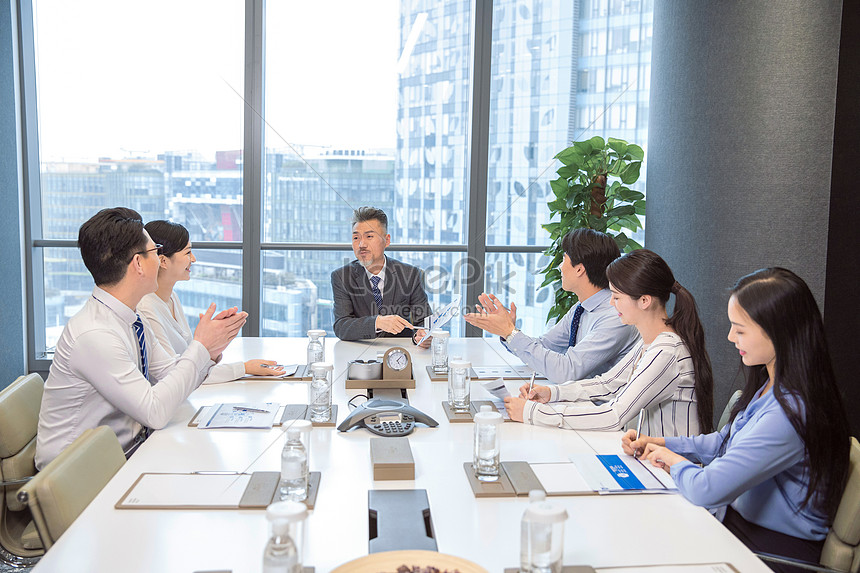 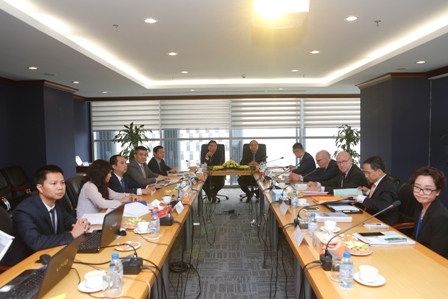 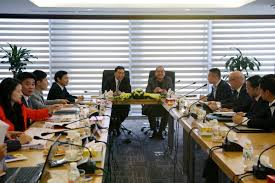 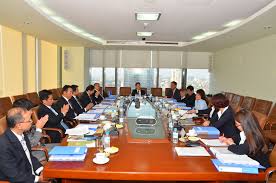 2- ديبةيت (مناضرة) ( Debate ) :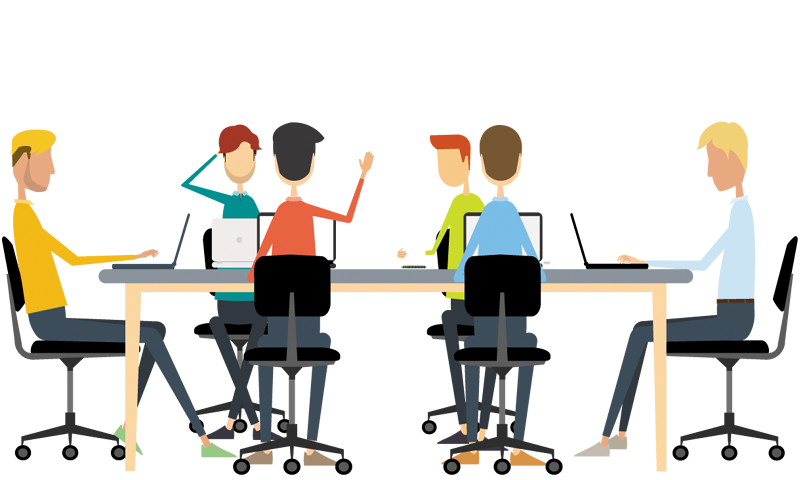 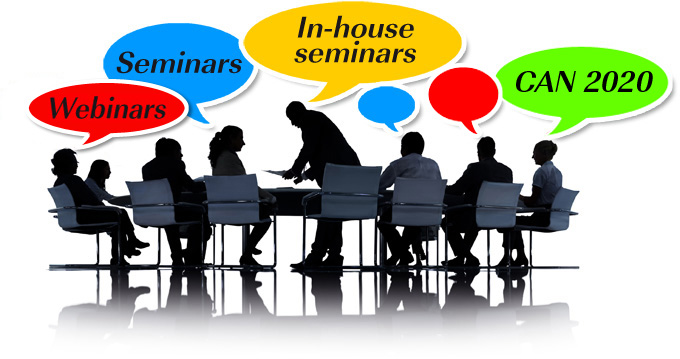 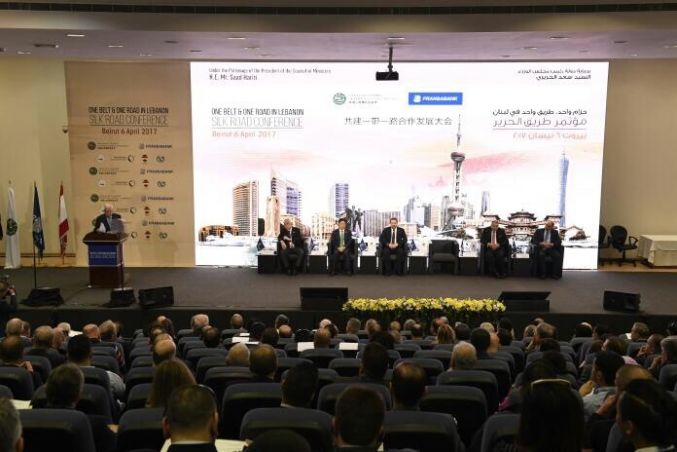 3- فوكس طروث  (Focus group  ) :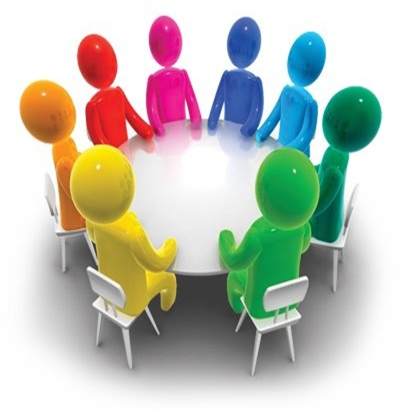 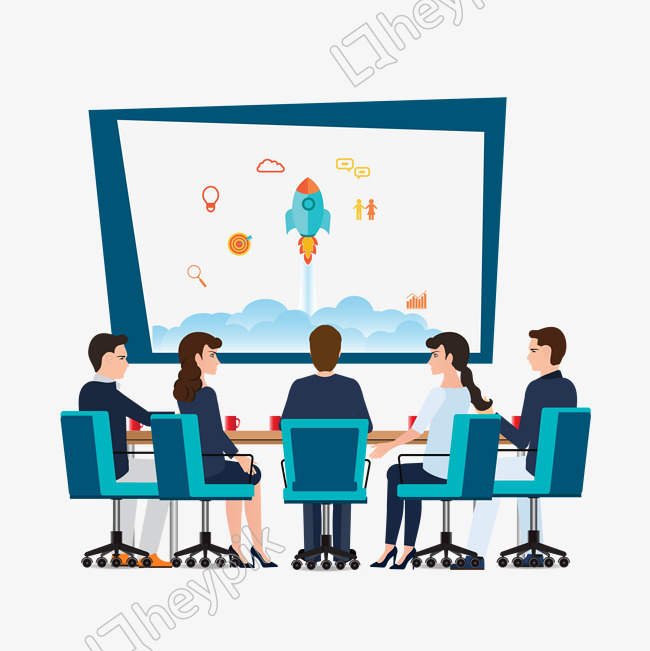 